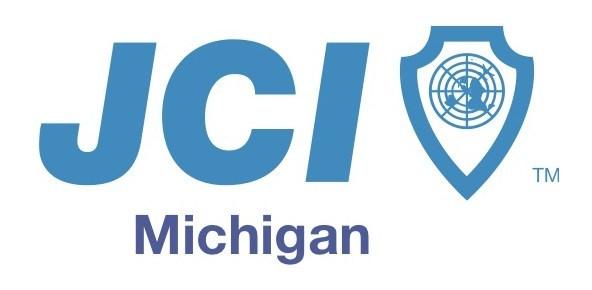 Project Management Guide (PMG)Chapter Name:    	State Name:   Michigan Project Name:  Single Project Entry Category:  Project Manager:  	Primary Phone:  			Email Address:   Supervising Officer:  	Primary Phone:  			Email Address:   PURPOSE OF THE GUIDE:Good advanced planning and record-keeping will assure success. Use this guide in planning and conducting the project by answering each of the following questions and updating information as the project progresses.  Evaluate the impact of your project and provide recommendations for future Project Managers.PLANNINGPrimary Purpose (How does this project align with the JCI Mission Statement, which is to provide development opportunities for young people to create positive change?)Project OverviewGive a brief description of the proposed project and background information. (Who, what, when, where and why?)How will this project benefit the individual member, the chapter, and the community?List specific and measurable goals to be accomplished by this project. (Example: Involve 25 Jaycees or Recruit 2 new members.)Goal 1:Goal 2: Goal 3:Steps to implementation: List the specific steps to bring this project to a successful completion, showing the planned dates for each step, and the person or people responsible for each step.Critical ContactsProject ManagerName: Email: Phone 1: Phone 2:  Duties:  Committee Member - TitleName: Email: Phone 1: Phone 2:  Duties:  Committee Member - TitleName: Email: Phone 1: Phone 2:  Duties:  Committee Member - TitleName: Email: Phone 1: Phone 2:  Duties:  Committee Member - TitleName: Email: Phone 1: Phone 2:  Duties:  Committee Member - TitleName: Email: Phone 1: Phone 2:  Duties:  What specific materials, supplies, and resources will be required? Complete a proposed budget indicating all anticipated income and expensesProposed BudgetINCOME:                                                                  PROPOSEDValue of donated items (list)Other sources of income (list)   _____________________________________  TOTAL INCOME $     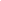 EXPENSES:                                                                  PROPOSEDValue of donated items (list)Other expenses (list)        _____________________________________       TOTAL EXPENSES $Describe the potential problems and solutions to successfully complete this project.Potential Problem:  Potential Solution:  Potential Problem:  Potential Solution:  Potential Problem:  Potential Solution:  Potential Problem:  Potential Solution:  EVALUATIONList solutions and/or recommendations for future Project Managers. (List here anything that you would do differently the next time this project is run. Would you make contacts earlier? Was manpower sufficient? Could this project be broadened or should it be more focused?)ResultsPrimary Purpose:  Restate your primary purposeResults:  Concisely state the results of this projectGoal 1:  Restate your goalResult:  State the result, in measurable numbers when possible (ie. You wanted 10 Jaycees to attend and 15 attended – 150% success)Goal 2:  Restate your goalResult:  State the result, in measurable numbers when possible (ie. You wanted 10 Jaycees to attend and 15 attended – 150% success)Goal 3:  Restate your goalResult:  State the result, in measurable numbers when possible (ie. You wanted 10 Jaycees to attend and 15 attended – 150% success)Project Summary:This is your “wow statement”.  Use this area to explain why this project should (or should not) be run again.  This is your time to brag!  Be positive and descriptiveProject Benefit:Individual Impact:  Use this area to describe the benefit(s) of conducting this project for the individual chapter members or the benefit to yourself or another member.Chapter Impact:  Use this area to describe the benefit(s) of conducting this project for your chapter.Community Impact:  Use this area to describe the benefit(s) of conducting this project creates positive change in your community. Appendices a. Final Financial StatementINCOME:                                                                  PROPOSED	            ACTUALValue of donated items (list)Other sources of income (list)   __________________________________________________________  TOTAL INCOME $     				  $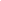 EXPENSES:                                                                  PROPOSED	             ACTUALValue of donated items (list)Other expenses (list)        _____________________________________________________________       TOTAL EXPENSES $					  $b. Contacts and sponsorsc. Contracts and agreements d. Pictures e. Press Releases, articles, and media coverage TASK/ ACTIVITYSTART DATEFINISH DATE% COMPLETEPERSON(S) RESPONSIBLECRITICAL TASK (Y/N) FOR CRITICAL TASKS: FOR CRITICAL TASKS:TASK/ ACTIVITYSTART DATEFINISH DATE% COMPLETEPERSON(S) RESPONSIBLECRITICAL TASK (Y/N)POTENTIAL PROBLEMPOTENTIAL SOLUTIONMaterial or SupplyQuantityPerson Responsible for ObtainingDate NeededDonated, Owned or Purchased?LocationCost/ValueAppropriation from chapter$List donated item and assign a value$List donated item and assign a value$List donated item and assign a value$List donated item and assign a value$List potential income (raffles, fundraisers, etc.)$List potential income (raffles, fundraisers, etc.)$List potential income (raffles, fundraisers, etc.)$List potential income (raffles, fundraisers, etc.)$List donated item and assign a value$List donated item and assign a value$List donated item and assign a value$List donated item and assign a value$List potential expenses (i.e.: materials for project)$List potential expenses (i.e.: materials for project)$List potential expenses (i.e.: materials for project)$List potential expenses (i.e.: materials for project)$Return of appropriation from chapter$Return to chapter (profit)$Donation to [insert organization name]$Appropriation from chapter$$List donated item and assign a value$$List donated item and assign a value$$List donated item and assign a value$$List donated item and assign a value$$List income (raffles, fundraisers, etc.)$$List income (raffles, fundraisers, etc.)$$List income (raffles, fundraisers, etc.)$$List income (raffles, fundraisers, etc.)$$List donated item and assign a value$$List donated item and assign a value$$List donated item and assign a value$$List donated item and assign a value$$List expenses (i.e.: materials for project)$$List expenses (i.e.: materials for project)$$List expenses (i.e.: materials for project)$$List expenses (i.e.: materials for project)$$Return of appropriation from chapter$$Return to chapter (profit)$$Donation to [insert organization name]$$